OMB Control No.: xxxx-xxxxExpiration Date: xx/xx/20xx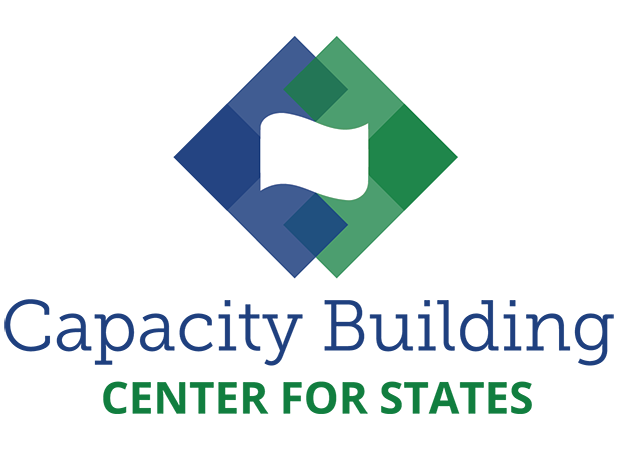 Assessment and Service Delivery State Lead Interviews - Supplemental QuestionsThe Capacity Building Center for States is committed to continuously improving the quality and effectiveness of services provided. The purpose for our conversation is to gather feedback about your experiences with the Center for States. Your feedback will be used to improve services to better meet your needs and for Center for States and Capacity Building Collaborative evaluation purposes. Only the evaluation team will have access to individual recordings and transcripts. All responses will held confidential, combined with other interview responses and reported in aggregate.Instructions for Interviewer: Choose only the questions related to the associated areas of focus for the services in the States. Include the engagement and team work questions for all services and either Assessment/Work planning OR Service Delivery/Tracking and Adjustment/Sustainability.  Be sure to include the questions focused on the phases that are relevant for a particular state or project.AREAS OF FOCUSQuestion PoolEngagementHow has the Center engaged with your state? (behavior probes: outreach, responsiveness, credibility, clarity, collaboration)AssessmentWhat has been your experience with the Center’s assessment process? (behavior probes: appreciative inquiry strategies, thoroughness and preparation, team’s awareness of the agency at a systems level, accuracy and credibility of the assessment summary)Work PlanningWhat has been your experience with the Center’s work planning process? (behavior probes: partnership/ownership, readiness determination and prioritization of initiatives, linkage of work planning to assessment findings, consensus on decisions)Service DeliveryAs work on identified initiative(s) got underway, what has been your experience with the following aspects of the Center’s services? (behavior probes:Start up (determining state readiness, exploring options, sharing expectations)Timing (frequency/duration of meetings, level of involvement)Reflection (reflective discussions, candor, transparency)Direction (what activities or tools were identified and selected)Capacity framework (meaningfulness of capacity dimensions, subdimensions, change process)Communication (level of communication with all partners)Tracking and AdjustmentHow is the team using data to track progress and make necessary adjustments to the initiative? (behavior probes:Determining state capacity for progress monitoringCollaborative development of initiative evaluationDetermining needed data and how to secure itDetermining appropriate data analysisData-based decision makingTransition to SustainabilityHow well did the Center help your state prepare for sustaining progress?  (behavior probes:Actions taken to prepare for transitionDegree of collaboration in deciding to close an initiativeIdentifying needed supportsFacilitation of final meetingWorking as a TeamHow well do you believe members of your agency and Center representatives worked as a team? (behavior probes:How the team was createdTeam member interaction and engagementLevel of support and cohesion within the teamCommunication and sharing information among team members